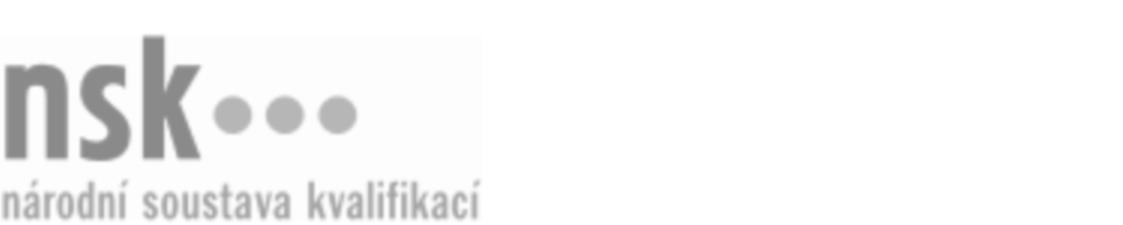 Kvalifikační standardKvalifikační standardKvalifikační standardKvalifikační standardKvalifikační standardKvalifikační standardKvalifikační standardKvalifikační standardTechnik/technička nábytkářské výroby (kód: 33-072-M) Technik/technička nábytkářské výroby (kód: 33-072-M) Technik/technička nábytkářské výroby (kód: 33-072-M) Technik/technička nábytkářské výroby (kód: 33-072-M) Technik/technička nábytkářské výroby (kód: 33-072-M) Technik/technička nábytkářské výroby (kód: 33-072-M) Technik/technička nábytkářské výroby (kód: 33-072-M) Autorizující orgán:Ministerstvo průmyslu a obchoduMinisterstvo průmyslu a obchoduMinisterstvo průmyslu a obchoduMinisterstvo průmyslu a obchoduMinisterstvo průmyslu a obchoduMinisterstvo průmyslu a obchoduMinisterstvo průmyslu a obchoduMinisterstvo průmyslu a obchoduMinisterstvo průmyslu a obchoduMinisterstvo průmyslu a obchoduMinisterstvo průmyslu a obchoduMinisterstvo průmyslu a obchoduSkupina oborů:Zpracování dřeva a výroba hudebních nástrojů (kód: 33)Zpracování dřeva a výroba hudebních nástrojů (kód: 33)Zpracování dřeva a výroba hudebních nástrojů (kód: 33)Zpracování dřeva a výroba hudebních nástrojů (kód: 33)Zpracování dřeva a výroba hudebních nástrojů (kód: 33)Zpracování dřeva a výroba hudebních nástrojů (kód: 33)Týká se povolání:Kvalifikační úroveň NSK - EQF:444444444444Odborná způsobilostOdborná způsobilostOdborná způsobilostOdborná způsobilostOdborná způsobilostOdborná způsobilostOdborná způsobilostNázevNázevNázevNázevNázevÚroveňÚroveňOrientace v normách pro nábytkářskou výrobuOrientace v normách pro nábytkářskou výrobuOrientace v normách pro nábytkářskou výrobuOrientace v normách pro nábytkářskou výrobuOrientace v normách pro nábytkářskou výrobu33Zpracování technických podkladů pro nábytkářskou výrobuZpracování technických podkladů pro nábytkářskou výrobuZpracování technických podkladů pro nábytkářskou výrobuZpracování technických podkladů pro nábytkářskou výrobuZpracování technických podkladů pro nábytkářskou výrobu44Řízení a organizace práce technologického úseku nábytkářské výrobyŘízení a organizace práce technologického úseku nábytkářské výrobyŘízení a organizace práce technologického úseku nábytkářské výrobyŘízení a organizace práce technologického úseku nábytkářské výrobyŘízení a organizace práce technologického úseku nábytkářské výroby44Řízení pracovního týmu technologického úseku dřevozpracující výrobyŘízení pracovního týmu technologického úseku dřevozpracující výrobyŘízení pracovního týmu technologického úseku dřevozpracující výrobyŘízení pracovního týmu technologického úseku dřevozpracující výrobyŘízení pracovního týmu technologického úseku dřevozpracující výroby44Operativní řešení organizačních a provozních problémů v rámci technologického úseku dřevozpracující výrobyOperativní řešení organizačních a provozních problémů v rámci technologického úseku dřevozpracující výrobyOperativní řešení organizačních a provozních problémů v rámci technologického úseku dřevozpracující výrobyOperativní řešení organizačních a provozních problémů v rámci technologického úseku dřevozpracující výrobyOperativní řešení organizačních a provozních problémů v rámci technologického úseku dřevozpracující výroby44Kontrola dodržování technologických postupů v nábytkářské výroběKontrola dodržování technologických postupů v nábytkářské výroběKontrola dodržování technologických postupů v nábytkářské výroběKontrola dodržování technologických postupů v nábytkářské výroběKontrola dodržování technologických postupů v nábytkářské výrobě44Kontrola dodržování bezpečnostních předpisů a předpisů požární ochrany v oblasti dřevozpracující výrobyKontrola dodržování bezpečnostních předpisů a předpisů požární ochrany v oblasti dřevozpracující výrobyKontrola dodržování bezpečnostních předpisů a předpisů požární ochrany v oblasti dřevozpracující výrobyKontrola dodržování bezpečnostních předpisů a předpisů požární ochrany v oblasti dřevozpracující výrobyKontrola dodržování bezpečnostních předpisů a předpisů požární ochrany v oblasti dřevozpracující výroby44Vedení provozní dokumentace v dřevozpracující výroběVedení provozní dokumentace v dřevozpracující výroběVedení provozní dokumentace v dřevozpracující výroběVedení provozní dokumentace v dřevozpracující výroběVedení provozní dokumentace v dřevozpracující výrobě44Zpracování podkladů pro odměňování pracovníků v nábytkářské výroběZpracování podkladů pro odměňování pracovníků v nábytkářské výroběZpracování podkladů pro odměňování pracovníků v nábytkářské výroběZpracování podkladů pro odměňování pracovníků v nábytkářské výroběZpracování podkladů pro odměňování pracovníků v nábytkářské výrobě44Zařizování preventivních prohlídek a oprav strojů a zařízení v nábykářské výroběZařizování preventivních prohlídek a oprav strojů a zařízení v nábykářské výroběZařizování preventivních prohlídek a oprav strojů a zařízení v nábykářské výroběZařizování preventivních prohlídek a oprav strojů a zařízení v nábykářské výroběZařizování preventivních prohlídek a oprav strojů a zařízení v nábykářské výrobě44Technik/technička nábytkářské výroby,  29.03.2024 12:13:09Technik/technička nábytkářské výroby,  29.03.2024 12:13:09Technik/technička nábytkářské výroby,  29.03.2024 12:13:09Technik/technička nábytkářské výroby,  29.03.2024 12:13:09Strana 1 z 2Strana 1 z 2Kvalifikační standardKvalifikační standardKvalifikační standardKvalifikační standardKvalifikační standardKvalifikační standardKvalifikační standardKvalifikační standardPlatnost standarduPlatnost standarduPlatnost standarduPlatnost standarduPlatnost standarduPlatnost standarduPlatnost standarduStandard je platný od: 21.10.2022Standard je platný od: 21.10.2022Standard je platný od: 21.10.2022Standard je platný od: 21.10.2022Standard je platný od: 21.10.2022Standard je platný od: 21.10.2022Standard je platný od: 21.10.2022Technik/technička nábytkářské výroby,  29.03.2024 12:13:09Technik/technička nábytkářské výroby,  29.03.2024 12:13:09Technik/technička nábytkářské výroby,  29.03.2024 12:13:09Technik/technička nábytkářské výroby,  29.03.2024 12:13:09Strana 2 z 2Strana 2 z 2